KWESTIONARIUSZ TRANSPORTU PODCIŚNIENIOWEGO  DANE KONTAKTOWE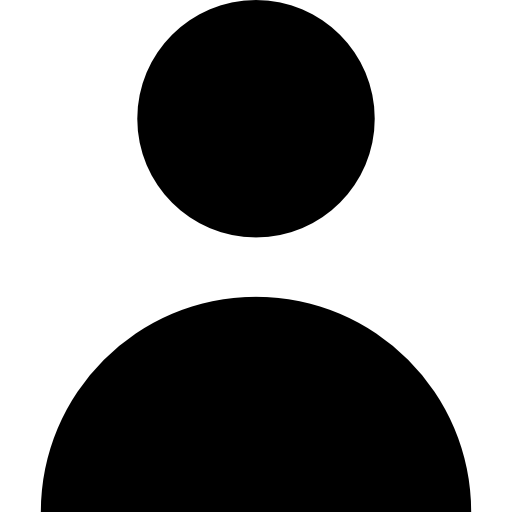 Imię i nazwisko:	
Firma:		
Ulica:		
Miasto:		
Kraj:		                 
Numer telefonu:	                   
Adres e-mail:		
Data wysłania formularza:	 ZAMÓWIENIE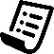 Liczba sztuk:  WYMAGANIA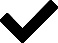 
Wydajność transportu [t/h]:                             Całkowita odległość transportu[m]:                	Odległość transportowania w poziomie [m]:  
Odległość transportowania w pionie [m]:            Punkt załadunku:                                                 rozworkowywacz Big-Bag    worki Big-Bag   kartony   leje                                                                                  mieszalnik  przesiewacz  Inne       Punkt rozładunku:                                                  zbiornik buforowy   maszyna do napełniania  pojemniki magazynowe                                                                                waga   przesiewacz  Inne  MATERIAŁ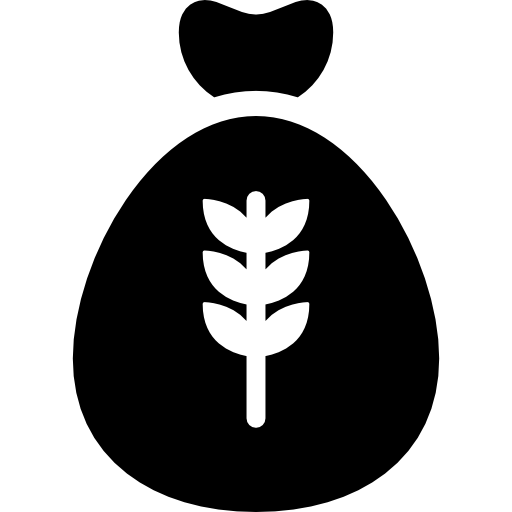 Nazwa materiału:				
Uziarnienie [mm]:				
Gęstość nasypowa [kg/m3]:			
Zawartość wilgoci w materiale [%]:         	Zawartość wilgoci w otaczającym powietrzu [%]:
Kąt nasypu [o]:				
Temperatura materiału [oC]:			  0-40         inna:  Temperatura otoczenia [oC]:                                      0-40         inna:  Temperatura w punkcie załadunku [oC]:                  0-40         inna:  
Cechy materiału:				  dobrze-płynący               średnio-płynący         trudno-płynący        							  ścierny      kruchy        lepki       pylący     								                łatwo ulegający aeracji (niekontrolowanemu „płynięciu”)        mostkujący się    						  higroskopijny (wchłaniający wilgoć)      toksyczny      agresywny chemicznie                                                                                         wrażliwy na obciążenia mechaniczne    Inne     Reaktywność chemiczna:                                           nie                                                                                            tak → (np. z aluminium, ze stalą nierdzewną, z silikonem, z polietylenem).  DODATKOWE WYMAGANIA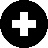 Czy są dodatkowe wymagania dotyczące komponentów instalacyjnych, które mają kontakt z materiałem (np. pojemnik separatora, uszczelka itd.)   ŚRODOWISKO PRACY 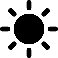   →Miejsce załadunkuTemperatura pracy [oC]:			 maksymalnie 40         inna: 
ATEX (strefa zagrożenia wybuchem):		 nie      tak     →     Gazy, ciecze i ich opary
							      Wewnątrz urządzenia:      0        1      2
							       Na zewnątrz urządzenia:	         1      2						               →     Palne pyły:
							      Wewnątrz urządzenia:      20      21      22
							      Na zewnątrz urządzenia:   21      22      przewodzące pyły IIIC                                                                                                                                Klasa wybuchowości pyłów:                                                                                                                                 ST1     ST2      ST3                                                                                                                                Minimalna temperatura zapłonu [°C]                                                                                                                                Minimalna energia zapłonu [mJ]. →  Miejsce generatora ciśnieniaTemperatura pracy [oC]:			 maksymalnie 40         inna: 
ATEX (strefa zagrożenia wybuchem):		 nie      tak     →     Gazy, ciecze i ich opary
							      Wewnątrz urządzenia:      0        1      2
							       Na zewnątrz urządzenia:	         1      2						               →     Palne pyły:
							      Wewnątrz urządzenia:      20      21      22
							      Na zewnątrz urządzenia:   21      22      przewodzące pyły IIIC                                                                                                                                Klasa wybuchowości pyłów:                                                                                                                                 ST1     ST2      ST3                                                                                                                                Minimalna temperatura zapłonu [°C]                                                                                                                                Minimalna energia zapłonu [mJ]. →  Miejsce rozładunkuTemperatura pracy [oC]:			 maksymalnie 40         inna: 
ATEX (strefa zagrożenia wybuchem):		 nie      tak     →     Gazy, ciecze i ich opary
							      Wewnątrz urządzenia:      0        1      2
							       Na zewnątrz urządzenia:	         1      2						               →     Palne pyły:
							      Wewnątrz urządzenia:      20      21      22
							      Na zewnątrz urządzenia:   21      22      przewodzące pyły IIIC                                                                                                                                Klasa wybuchowości pyłów:                                                                                                                                 ST1     ST2      ST3                                                                                                                                Minimalna temperatura zapłonu [°C]                                                                                                                                Minimalna energia zapłonu [mJ].  DODATKOWE UWAGI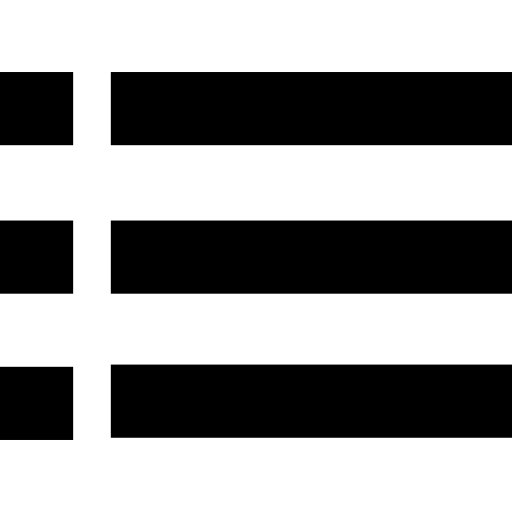 Uwagi: 